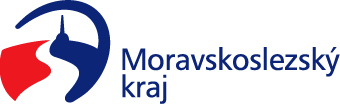 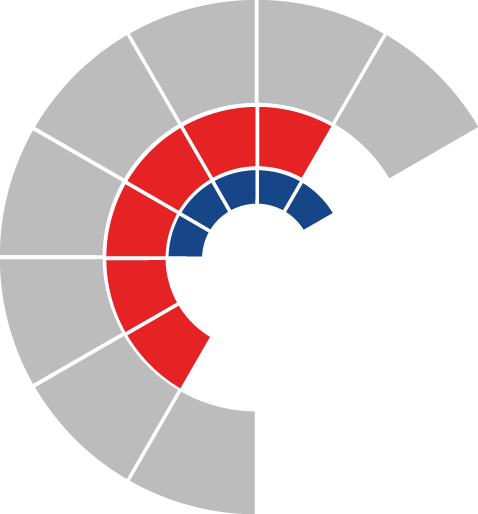 							Výbor pro životní prostředí zastupitelstva kraje 										 Výpis z usneseníČíslo jednání:	21		Datum konání:	7. 11. 2023		Číslo usnesení: 21/1171.	doporučujezastupitelstvu krajeschválit návrh rozpočtu na rok 2024 pro odvětví životní prostředí dle přílohy č. 1 předloženého materiáluMgr. Zuzana Klusová, v. r.předsedkyně výboru pro životní prostředíMoravskoslezský krajVýbor pro kulturu a památky zastupitelstva krajeV Ý P I S   Z   U S N E S E N Íz 21. jednání výboru pro kulturu a památky zastupitelstva krajekonaného dne 8. 11. 2023 onlineVýbor pro kulturu a památky zastupitelstva krajeZapsala: Bc. Zuzana MadejováV Ostravě dne 8. 11. 2023PhDr. Igor Hendrych, Ph.D., v. r.předseda výboru pro kulturu a památkyMoravskoslezský krajVýbor pro výchovu, vzdělávání a zaměstnanost zastupitelstva krajeVÝPIS Z USNESENÍ18. jednání Výboru pro výchovu, vzdělávání a zaměstnanost zastupitelstva krajeze dne 8. listopadu 2023* * *18/121bere na vědomí informaci o návrhu rozpočtu roku 2024 za odvětví školství * * *Za správnost výpisu: Michaela Sobolová	V Ostravě dne 8. listopadu 2023doc. Ing. Pavel Tuleja, Ph.D., v.r.předseda Výboru pro výchovu, vzdělávání a zaměstnanostMoravskoslezský krajVýbor pro tělovýchovu a sport zastupitelstva kraje V Ý P I S   Z   U S N E S E N Í 18. jednání výboru pro tělovýchovu a sport zastupitelstva krajekonaného dne 6. 11. 2023 v budově KÚ v zasedací místnosti F302Výbor pro tělovýchovu a sport zastupitelstva kraje* * ** * *Zapsal: Ing. Pavel Matoušek, odbor školství, mládeže a sportuV Ostravě dne 6. 11. 2023Lukáš Oprchalský, v.r.předseda výboru pro tělovýchovu a sport zastupitelstva kraje							Výbor sociální zastupitelstva kraje 										 Výpis z usneseníČíslo jednání:	22.		Datum konání:	13. 11. 2023Číslo usnesení: 22/216Výbor sociální zastupitelstva krajed o p o r u č u j ezastupitelstvu kraje  schválitnávrh rozpočtu Moravskoslezského kraje na rok 2024 v odvětví sociálních věcí Za správnost vyhotovení:Bc. Peter HančinV Ostravě dne 13. 11. 2023Ing. Jiří Carbolpředseda výboru sociálníhoVýbor zdravotní a preventivní péče zastupitelstva kraje									VÝPIS z usnesení		Číslo jednání:	22Datum jednání:	20. 11. 2023Číslo usnesení: 22/202Výbor zdravotní a preventivní péče zastupitelstva krajebere na vědomíinformace o návrhu rozpočtu Moravskoslezského kraje v odvětví zdravotnictví na rok 2024Hlasovalo pro 14, proti 0, zdržel se 0.Zapsala: Jana BrodováV Ostravě dne 20. 11. 2023Schválil: MUDr. Bc. Ondřej Němeček, MBApředseda výboru zdravotního a preventivní péče						Výbor pro dopravu zastupitelstva kraje 										 Výpis z usneseníČíslo jednání:	VD21		Datum konání:	21.11.2023Číslo usnesení: 21/166Výbor pro dopravu zastupitelstva krajedoporučujezastupitelstvu kraje schválit návrh rozpočtu Moravskoslezského kraje v odvětví dopravy na rok 2024Za správnost vyhotovení:Ing. Natálie KapcalováV Ostravě dne 21.11.2023Ing. Vladimír Návratpředseda výboru pro dopravu21/168bere na vědomí návrh rozpočtu Moravskoslezského kraje v odvětví kultury na rok 202418/124bere na vědomí informace o přípravě rozpočtu pro rok 2024 v oblasti sportu